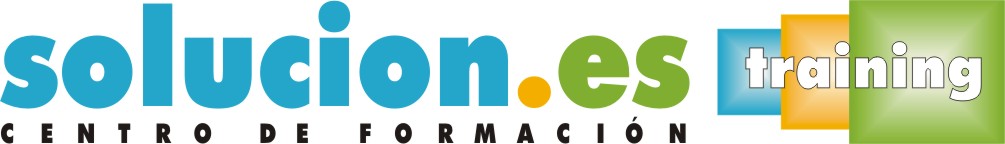  Curso On LineCOACHINGObjetivos:- Conocer qué es el coaching, detectar sus características principales y saber para qué puede ser utilizado.- Ampliar conocimientos en relación con el cambio, tan común en todos los ámbitos de nuestra vida en este momento.- Hablar del autoconocimiento, de los deseos y necesidades, motivaciones, límites y responsabilidades. Todo esto relacionado con algunas de las técnicas más utilizadas en coaching.Mediante este curso estaremos más seguros frente a los continuos cambios que se producen a nuestro alrededor, tomando aspectos relacionados con el coaching como base. Temario:1.-Coaching, origen, elementos esenciales, su potencial, beneficios y ventajas del coaching2.-Tipos de coaching, el cambio, los objetivos, etapas3.-Autoconocimiento y Autoestima4.-Motivación y coaching5.-PNL y coaching6.-Inteligencia emocional y coaching7.-Las habilidades sociales y el coaching8.-Conflictos, problemas y coaching9.-El coaching en la organización10.-El líder y el coaching11.-El equipo de trabajo y el coach12.-Coaching y gestión eficaz del tiempo